Debreceni Egyetem Egészségtudományi Kar………….. Tanszék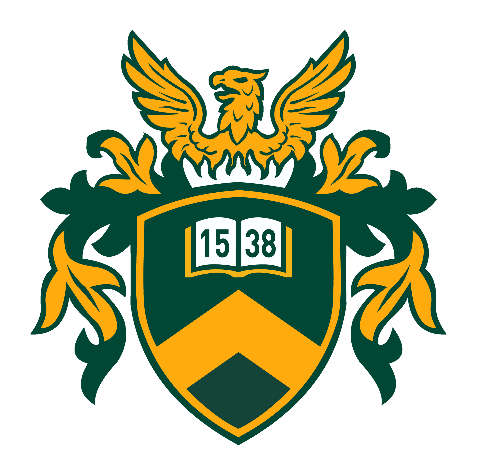 NÉVszak és szakirány megnevezéseSzakdolgozat címeKonzulens:Névtitulus, munkahely Elkészítés éve